Heilsumálaráðið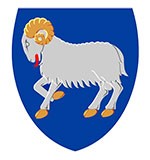 LógartænastanUppskot tilKunngerð um broyting í kunngerð um broyting í kunngerð um ókeypis koppseting ímóti ávísum sjúkum(Gildistíðin um ókeypis koppseting ímóti kikhosta til barnakonur verður longd)§ 1Í kunngerð nr. 7 frá 31. januar 2020 um broyting í kunngerð um broyting í kunngerð um ókeypis koppseting ímóti ávísum sjúkum verður í § 1 “30. apríl 2020” broytt til: “1. januar 2021”. § 2Henda kunngerð kemur í gildi 1. mai 2020.Heilsumálaráðið, 17. apríl 2020Kaj Leo Holm Johannesenlandsstýrismaður/ Turid ArgeDagfesting:17. apríl 2020Mál nr.:20/00338-39Málsviðgjørt:Katrin GaardEftirkannað:Lógartænastan dagfestir